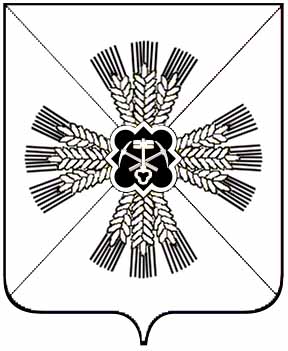 КЕМЕРОВСКАЯ ОБЛАСТЬАДМИНИСТРАЦИЯ ПРОМЫШЛЕННОВСКОГО МУНИЦИПАЛЬНОГО РАЙОНАПОСТАНОВЛЕНИЕот «22» ноября 2018 г. № 1346-Ппгт. ПромышленнаяО внесении изменений в постановление администрации Промышленновского муниципального района от 18.07.2017 № 818-П   «Об утверждении порядка проведения мониторинга реализации Плана мероприятий («дорожная карта») по повышению значений показателей доступности для инвалидов и других маломобильных групп населения объектов и услуг в Промышленновском муниципальном районе на 2015 – 2018 годы» (в редакции постановления от 06.02.2018 № 144-П)Во исполнение Федерального закона от 01.12.2017 № 419-ФЗ              «О внесении изменений в отдельные законодательные акты Российской Федерации по вопросам социальной защиты инвалидов в связи с ратификацией Конвенции о правах инвалидов», распоряжения Коллегии Администрации Кемеровской области от 24.06.2015 № 356-р                         «О мероприятиях по повышению значений показателей доступности для инвалидов объектов и услуг («дорожной карте»)»:1. Внести в постановление администрации Промышленновского муниципального района от 18.07.2017 № 818-П «Об утверждении порядка проведения мониторинга реализации Плана мероприятий («дорожная карта») по повышению значений показателей доступности для инвалидов и других маломобильных групп населения объектов и услуг в Промышленновском муниципальном районе на 2015–2018 годы» (в редакции постановления от 06.02.2018 № 144-П) следующие изменения:1.1. Приложение № 2 постановления изложить в редакции согласно Приложению № 1 к данному постановлению;2. Настоящие постановление подлежит размещению на официальном сайте администрации Промышленновского муниципального района в сети Интернет.3.  Контроль за исполнением настоящего постановления возложить на заместителя главы Промышленновского муниципального района                   С.А. Федарюк.          4. Постановление вступает в силу со дня подписания.                                                                                                                                                                ПРИЛОЖЕНИЕ № 1                                                                           к постановлению                                                                               администрации Промышленновского                                                                        муниципального района                                                                         от 22.11.2018 г. № 1346-ППеречень индикаторов ежегодного мониторинга выполнения планов мероприятий («дорожных карт»)  повышения значений показателей доступности для инвалидов объектов и услуг                       Заместитель главыПромышленновского муниципального района                                                                                                       С.А. Федарюк                                   Глава Промышленновского муниципального района              Д.П. ИльинИсп. О.В. КоровинаТел. 7-43-83№ п/пИндикаторы достижения показателей «дорожных карт»Значение /ед. изм. /  сфера деятельностиДостигнутое значение показателя реализованного мероприятия1.Средства, выделенные на реализацию «дорожных карт»тыс. рублей1.1.в году, предшествующему отчетному - всего1.1.1В т.ч. из регионального бюджета1.1.2из федерального бюджета1.2.в отчетном году - всего1.2.1в т.ч. из регионального бюджета1.2.2из федерального бюджета1.3.в году, следующем за отчетным (по проекту бюджета) - всего1.3.1в т.ч. из регионального бюджета1.3.2из федерального бюджета2.Оценка соответствия показателей повышения доступности для инвалидов объектов и услуг, включенных в «дорожные карты» субъектов Российской Федерации, федеральных органов исполнительной власти, государственных корпораций, негосударственных компаний, требованиям законодательства Российской федерации, постановлением Правительства Российской федерации от 17.06.2015 № 599, нормативно правовых актов федеральных органов исполнительной власти и корпоративных административно- распорядительных актов об утверждении порядков обеспечения доступности для инвалидов объектов и услуг Предоставляются отдельным приложением к докладу о результатах мониторинга выполнения «дорожной карты»3.Наличие в «дорожных картах» показателей повышения уровня доступности объектов и услуг в приоритетных сферах жизнедеятельности инвалидов Да/нетсоциальное обслуживание [1];здравоохранение [2];образование [3];культура [4];служба занятости [5];физкультура и спорт [6];транспорт [7];ЖКХ [8];торговля [9];общественное питание [10];иные сферы жизнедеятельности [11].4.Орган (должностное лицо) субъекта Российской Федерации, осуществляющий:а) актуализацию «дорожных карт»б) координацию исполнения «дорожных карт»Указать наименование органа (должность и ФИО должностного лица)5.Запланированные значения повышения показателей доступности для инвалидов объектов и услуг в соответствии с «дорожной картой» в отчетном году %социальное обслуживание [1];здравоохранение [2];образование [3];культура [4];служба занятости [5];физкультура и спорт [6];транспорт [7];ЖКХ [8];торговля [9];общественное питание [10];иные сферы жизнедеятельности [11].6.Оценка достижения в отчетном году запланированных в «дорожной карте» значений повышения показателей доступности для инвалидов объектов и услуг (по сравнению с предыдущим годом)%социальное обслуживание [1];здравоохранение [2];образование [3];культура [4];служба занятости [5];физкультура и спорт [6];транспорт [7];ЖКХ [8];торговля [9];общественное питание [10];иные сферы жизнедеятельности [11].7.Оценка освещения средствами массовой информации уровня доступности объектов и услуг в форматах, адаптированных с учетом потребностей инвалидов по зрению и слухуУказать наименования программ, публикаций, постоянных рубрик на:- ТВ [1];- СМИ (печатные) [2];- интернет (сайты органов власти и местного самоуправления) [3];- других доступных источниках [4].8.Удельный вес доступных для инвалидов теле -  и радио – передач в субъекте Российской Федерации (от общего количества теле -  и – радио – передач в субъекте Российской Федерации):а) для инвалидов с нарушением слухаб) для инвалидов с нарушением зрения%9.Удельный вес мероприятий в сфере культуры, проведенных в отчетном году с участием инвалидов (от общего количества таких мероприятий) %10.Удельный вес мероприятий в сфере физической культуры и спорта (от общего количества таких мероприятий), проведенных в отчетном году:а) с участием инвалидовб) специально для инвалидов %11. Доля объектов доступных для инвалидов и маломобильных групп населения в социальной сфере (от общего количества таких объектов)%_________________прирост к предыдущему году 12. Доля объектов, доступных для инвалидов и маломобильных групп населения в сфере труда и занятости населения (от общего количества таких объектов)%_________________прирост к предыдущему году13. Доля объектов, доступных для инвалидов и маломобильных групп населения в сфере образования (от общего количества таких объектов) %_________________прирост к предыдущему году14. Доля объектов, доступных для инвалидов и маломобильных групп населения в сфере здравоохранения (от общего количества таких объектов)%_________________прирост к предыдущему году15.Доля объектов, доступных для инвалидов и маломобильных групп населения в сфере культуры (от общего количества таких объектов)%_________________прирост к предыдущему году16.Доля объектов, доступных для инвалидов и маломобильных групп населения в сфере транспортной инфраструктуры (от общего количества таких объектов)%_________________прирост к предыдущему году17. Доля объектов, доступных для инвалидов и маломобильных групп населения в сфере физической культуры и спорта  (от общего количества таких объектов)%_________________прирост к предыдущему году18.Доля объектов, доступных для инвалидов и маломобильных групп населения в сфере торговли  (от общего количества таких объектов)%_________________прирост к предыдущему году19. Доля объектов, доступных для инвалидов и маломобильных групп населения в сфере общественного питания  (от общего количества таких объектов)%_________________прирост к предыдущему году20.Количество обследованных жилых помещений инвалидов комиссией во исполнение постановления Правительства Российской Федерации от 09.07.2016 № 649единицы21. Количество жилых помещений, приспособленных в отчетном году для инвалидов, из числа обследованных комиссией во исполнение постановления Правительства Российской Федерации от 09.07.2016 № 649единицы_________________прирост к предыдущему году22.Доля объектов в сфере образования, в которых обеспечиваются условия инклюзивного образования, индивидуальной мобильности инвалидов и возможность для самостоятельного их передвижения по объекту (от общего количества объектов, на которых инвалиды проходят обучение)%23. Доля объектов в сфере образования, в которых созданы условия для обучения детей – инвалидов (адаптированные программы, дистанционное обучение, услуги сурдоперевода, тифлосурдоперевода и др.) (от общего количества объектов на 1 января текущего года) %24.Доля дошкольных образовательных организаций, в которых создана универсальная барьерная среда для инклюзивного образования детей – инвалидов (от общего количества таких объектов на 1 января текущего года)%25.Удельный вес образовательных услуг, предоставляемых с использованием русского жестового языка, сурдопереводчика, тифлосурдопереводчика (от общего количества предоставляемых услуг)%26.Удельный вес образовательных объектов, в которых одно из помещений, предназначено для проведения массовых мероприятий, оборудовано индукционной петлей и звукозаписывающей аппаратурой (от общего количества образовательных объектов, на которых инвалидам предоставляются услуги) %27.Доля инвалидов, участвовавших в спортивных мероприятиях на 1 января текущего года (от общего количества инвалидов в субъекте Российской Федерации)%28.Доля объектов, на которых оказываются услуги инвалидам с помощью сурдоперевода на 1 января текущего года (от общего количества таких объектов), всего%28.1в т.ч. в судебных органах %29.Удельный вес инвалидов, обучение которых осуществлялось с предоставлением услуг тьютора (от общего количества предоставляемых инвалиду услуг) %29.1в т.ч. предоставление доступных для чтения форматов (шрифт Брайля)%30.Удельный вес услуг, предоставляемых инвалидам с сопровождением ассистента – помощника  (ситуационная помощь) (от общего количества предоставляемых услуг)%31.Удельный вес органов и организаций, предоставляющих услуги, официальный сайт,  которых адаптирован для лиц с нарушением зрения (слабовидящих) (от общего количества органов и организаций, предоставляющих услуги) %32. Доля инвалидов, получивших услугу «тревожная кнопка» на 1 января текущего года (от общего числа обратившихся за данной услугой)%33.Доля безработных инвалидов, получивших услугу по содействию в самозанятости (профконсультирование, профориентация, профобучение и др.) на 1 января текущего года (от общего числа инвалидов, зарегистрированных в органах службы занятости в целях поиска подходящей работы) %34. Доля трудоустроенных инвалидов на 1 января текущего года (от числа общего числа инвалидов, зарегистрированных в органах службы занятости в целях поиска подходящей работы), всего%34.1в т.ч. с предоставлением государственной услуги по сопровождению при содействии занятости %35.Доля учреждений культуры, оснащенных возможностью виртуальных просмотров на 1 января текущего года (от общего количества учреждений культуры) %36.Доля местных электронных библиотек и библиотечного обслуживания, доступных для инвалидов на 1 января текущего года (от общего количества библиотек) %37. Доля детей – инвалидов, принявших участие в различных конкурсах (танцевальных, музыкальных, художественных и др.) на 1 января текущего года (от общего количества проведенных конкурсов) %38.Доля парка общественного транспорта, оснащенного услугой текстового и аудио – информирования на 1 января текущего года (от общего числа транспортных средств) %39.Доля автомобильных стоянок с выделенными бесплатными парковочными местами для инвалидов на 1 января текущего года (от общего числа автомобильных стоянок) %40.Доля улиц в городской среде, адаптированных для передвижения инвалидов (звуковое сопровождение светофоров, бордюров, тактильная плитка на переходах, надписи шрифтом Брайля на табличках, пандусы и др.) (от общего числа улиц) %41.Доля единиц транспорта, приспособленных для использования инвалидами (от общего числа соответствующих транспортных средств) всего:%- воздушного транспорта% - ж/д поездов% - морских/речных судов%- автобусов%- городского наземного электрического транспорта%- внеуличного транспорта (в т.ч. метропоездов) %- легкового такси %